Publicado en Madrid el 19/12/2019 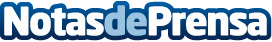 Riot Games lanza el segundo tomo de los cómics de ZedLa nueva saga del maestro de las sombras de Jonia, editada junto a Marvel, contará con 6 entregas, una cada mes. La edición impresa se pondrá a la venta en mayo de 2020Datos de contacto:Francisco Diaz637730114Nota de prensa publicada en: https://www.notasdeprensa.es/riot-games-lanza-el-segundo-tomo-de-los-comics Categorias: Nacional Telecomunicaciones Juegos Entretenimiento Cómics http://www.notasdeprensa.es